На правах рукописиЭшахмедов Шомурод ХайдаровичФормирование профессионально- педагогической культуры курсантов Академии МВД Республики ТаджикистанАВТОРЕФЕРАТдиссертации на соискание ученой степени кандидата педагогических наукСпециальность 13.00.01 – общая педагогика, история педагогики и образования (педагогические науки)Душанбе - 2014Работа выполнена в Институте  развития образования Академии образования ТаджикистанаЗащита состоится «31 »  мая 2014 г. в 11.00 часов на заседании диссертационного совета Д.047.016.01 по присуждению учёной степени доктора и кандидата педагогических наук  по специальности 13.00.01- общая педагогика, история педагогики и образования (педагогические науки) при Академии образования Таджикистана  734024,  г. Душанбе, ул. С. Айни, 45)С диссертацией можно ознакомиться в библиотеке  Академии образования Таджикистана и на сайте Академии (www.aot.tj).Текст автореферата размещен на официальном сайте ВАК Минобрнауки РФ www.referat vak@mon.gov.ru        Автореферат разослан         27 апреля 2014 годаУчёный секретарьдиссертационного совета,доктор педагогических наук, профессор                                                Негматов С.Э.                                   Актуальность исследования Профессиональный потенциал будущего сотрудника милиции осознанно и полно может раскрыться в профессиональной деятельности. Основной установкой высшей военной школы является направленность учебно-воспитательного процесса на формирование и развитие личности будущего офицера. Следовательно, учебно-воспитательный процесс в вузе, ориентированный на решение таких задач, как подготовка  будущего сотрудника органов внутренних дел и наиболее полное раскрытие его личностного потенциала, должен работать на развитие педагогической культуры курсанта. Большинство инноваций, касающихся воспитательного и учебного процесса в вузе, относились  к  созданию новых форм и способов подачи информации, в то время как будущие и работающие сотрудники правоохранительных органов испытывают потребность в способах поиска личностного смысла в разных источниках знаний. Вопрос заключается в том, что без усвоения личностного смысла информации педагогический  процесс становится немотивированным и безцельным, вследствие чего невозможно формирование профессионально – педагогической культуры специалиста.В этих условиях совершенно очевидно, что личность сотрудника и усвоенная им национальная и общечеловеческая педагогическая культура приобретают чрезвычайную значимость, особенно в отношении целей и результатов образования и воспитания, зависящих в значительной степени от педагогического мастерства педагога, с точки зрения гуманистической и позитивной.Исследование проблемы педагогической культуры требует специального и постоянного рассмотрения, и каждое новое поколение курсантов - будущих сотрудников милиции – заставляет учёных искать свежий подход к её решению. Особенно важен этот процесс сегодня, в условиях реформирования высшего военного образования.Происходящие перемены переходного периода требуют соответствующих изменений в системе образования, в частности, подсистем подготовки кадров в вузах МВД Республики Таджикистан.  Действительно,  высокий уровень профессиональной  подготовки ещё не гарантирует наличия нравственно – моральных качеств у будущего сотрудника МВД. Об этом можно судить по негативным проявлениям в правоохранительной деятельности и трудностям в решении задач борьбы с преступностью, в результате чего педагогическая культура и нравственность зачастую перестают быть стимулятором и регулятором повседневного выполнения служебных обязанностей. Это приводит к коррумпированности сотрудников на всех уровнях служебной «лестницы».  Поэтому актуально исследовать и говорить о том, что в процессе обучения будущих сотрудников ОВД диалог должен быть направлен на формирование педагогической культуры курсантов, где на первом месте должна быть культура и нравственность, а на втором – профессиональность.Степень научной разработанности проблемы исследованияСовременные  философы и педагоги тесно увязывают решение проблем реформирования образования с развитием педагогической культуры (В.С. Библер, А.Моль, В.А. Разусный и др.).Исследованиями Ю.К. Бабанского, А.Я. Барабанщикова, В.Л.Бенина, Е.В. Бондаревской, В.И. Вдовюка,  А.М.Герасимова, М.И.Дьяченко, Л.А. Кандыбоевич, В.А. Кан-Клик показано, что среди профессиональных качеств педагогические имеют особое значение. Поэтому их формированию необходимо уделять особое внимание при целенаправленной подготовке специалистов в образовательных учреждениях (Е.К. Дамзова, И.И. Медведева, Е.И. Пассов).В разработке современного контекста феномена педагогической культуры слушателей Академии МВД важное значение имеют научные положения, изложенные в диссертационных исследованиях В.П. Врачинского, Э.Х. Карсанова,  В.Б. Кочергина, Ю.А. Мешкова и др. Различные аспекты военного образования, в  том числе педагогической культуры, исследовались таджикскими учеными: правовое воспитание военнослужащих Вооруженных Сил Республики Таджикистан явилось предметом исследования Б.К. Мирзоева (2001); педагогические основы подготовки офицеров запаса в гражданских вузах Республики Таджикистан обосновал А.С. Каландаров (2007); совершенствование учебного процесса по подготовке офицеров пограничных войск страны изучал С.С. Нозимов (2006); педагогические основы интенсификации системы боевой подготовки пограничников в районах вооруженных конфликтов (по опыту Пограничной группы Федеральной Пограничной службы России в Республике Таджикистан) исследовано Михайлов А.Н. (2002); педагогические условия подготовки будущих учителей к правому образованию и воспитанию учащихся (на материалах педагогических вузов РТ) обосновал Махмудов Ш.К. (2009); психолого- педагогические особенности формирования профессиональной направленности будущих работников органов внутренних дел Таджикистана обосновал Хасанов Х.Х. (2010); совершенствование профессионально-педагогической культуры преподавателей военных вузов республики исследовано  И.А.Абзаловым и др.Несмотря на острую потребность в подготовке специалистов, в том числе сотрудников органов внутренних дел с выраженной способностью к самоанализу, эффективно реализующих возможности своего культурного развития, проблема формирования педагогической культуры будущего сотрудника милиции пока достаточно не нашла отражения в педагогической науке, что, в свою очередь, снижает качество профессиональный подготовки будущих сотрудников МВД. Таким образом, можно констатировать противоречие между объективной потребностью в подготовке курсантов с высоким  уровнем развития педагогической культуры и реальным состоянием подготовки сотрудников милиции в военизированных и военных вузах, что свидетельствует об актуальности проблемы и необходимости её специального, более тщательного исследования.Проблема исследования.  На основе анализа современного состояния педагогической культуры, а также научной разработанности её проблематики выявлено рассогласование, проявляющееся в отрыве научных фундаментальных изысканный от практического внедрения разработок, существенно влияющих на повышение уровня педагогической культуры будущих сотрудников милиции. Важность постановки этой проблемы определила актуальность настоящего исследования.Целью исследования стало выявление педагогических условий формирования педагогической культуры курсантов и разработка путей их реализации в учебно-воспитательном процессе военизированного вуза.Объект исследования – профессиональная подготовка курсантов в Академии МВД Республики Таджикистан.Предмет исследования – педагогические условия формирования педагогической культуры будущих сотрудников милиции  в учебно –воспитательном  процессе.Задачи исследования:-уточнить сущность и структуру  феномена педагогической культуры;-изучить взаимосвязь социокультурного, коммуникативного, когнитивного и профессионального компонентов как важнейших в формировании педагогической культуры курсантов Академии МВД;-выявить педагогические условия формирования педагогической культуры будущих сотрудников милиции;-разработать инновационные формы и методы развития педагогической культуры курсантов в учебно-воспитательном процессе;-провести опытно-экспериментальную работу по практической реализации основных теоретических и методических положений исследования.В основу исследования положена гипотеза о том, что формирование педагогической культуры курсантов в учебно-воспитательном процессе будет протекать успешно, если:-оно осуществляется в учебно-воспитательном процессе при определённых педагогических условиях, включающих формирование позитивного мотивационно - ценностного отношения будущего сотрудника милиции к собственной деятельности, индивидуализацию обучения, использование системы межпредметных связей;-в методике проведения занятий используется система заданий по развитию творческих способностей, коммуникативной активности, самостоятельности курсантов, которая пробуждает в обучаемых стремление к самовоспитанию и самообразованию;-применяются разнообразные, в том числе инновационные, формы и  методы работы с курсантами по развитию педагогической культуры.Методологическую основу исследования – составляют положения о личностно – ориентированном подходе к процессу  формирования профессионализма сотрудника милиции, его общей и педагогической культуры и о роли творческой сущности человека в формировании личности будущего специалиста.Теоретической основой исследования послужили труды зарубежных и отечественных ученых, занимающихся проблемами философского подхода к понятию «культура» (В.С.Библер, А. Дистервич, Я.А. Коменский, А.Моль, К.Д. Ушинский), проблемами определения сущности педагогической культуры (В.Л. Бенин, Н.Б. Крылова, Г.И. Ризз), процессом формирования педагогической культуры (Е.В. Бондаревская, В.И. Заявязинский, Л.И. Рувинский, В.А. Сластенин, И.А.Абзалов, Д.Н.Латыпов, Б.К.Мирзоев, С.Сулаймони и др.).Методы исследования. В исследовании применялся комплекс адекватных поставленным задачам  взаимодополняющих методов:-теоретических (аналитико– синтетический, сравнительно – сопоставительный, абстрагирования, аналогии, моделирования);-диагностических (анкетирование, интервьюирование, беседа, тестирование, проективные методики);-прогностических (экспертные оценки);-обсервационных (прямое, косвенное и длительное включенное наблюдение);-пиракссиметрических (анализ продуктов деятельности);-педагогический эксперимент  и математические методы (статистическая обработка данных).База исследования – основной базовой экспериментальной работы стала Академия МВД Республики Таджикистана (факультеты и кафедры Академии МВД Республики Таджикистана).Исследованием был охвачен 131 человек. Оно проводилось  в три этапа.На первом этапе (2006-2008гг.) осуществлялся теоретический анализ философской, психологической, педагогической и другой научной литературы. Был выполнен констатирующий эксперимент, который позволил получить первичный материал, выявить уровень развития педагогической культуры курсантов.На втором этапе (2008-2010гг.) продолжалось теоретическое  исследование, была разработана теоретическая структура педагогической культуры будущего сотрудника милиции; проведён ряд исследований, позволивших определить главные направления, принципы организации, методы работы, на основе которых была уточнена программа исследования; проведён формирующий эксперимент. Его содержание составили моделирование и реализация педагогических  условий, обеспечивающих процесс формирования педагогической культуры курсантов.На третьем этапе (2011-2013гг.) была проведена обработка полученных данных, обобщены результаты исследования.Научная новизна исследования заключается в следующем:-на основе результатов анализа культурно-исторического развития и становления педагогической культуры определен статус педагогической культуры в профессиональной подготовке курсантов и в этой связи уточнены её сущность и структуры.  -выявлены пути совершенствования подготовки будущих сотрудников милиции, обладающих  высоким уровнем развития педагогической культуры (возрастание роли педагогического творчества, индивидуализации процесса обучения, его интеграции с другими видами деятельности);-разработана и экспериментально проверена система форм, методов и инновационных технологий, обеспечивающая формирование высокого уровня педагогической культуры будущих специалистов;-разработана структура педагогической культуры будущего специалиста, основанная на выделении личностных характеристик – когнитивной, профессионально-рефлексивной и аксиологической,  социально-культурной. -в конкретном воплощении развитие компонентов педагогической культуры реализуется за счет соблюдения определенных условий, создаваемых на занятиях и способствующих формированию высокого уровня педагогической культуры будущих специалистов. Теоретическая значимость исследования состоит в уточнении понятия «педагогической культуры»; конкретизации её сущностных характеристик, в основе которых лежат различные философские, социально-исторические, социокультурные, социально-педагогические, этнические и этнологические принципы; в осуществлении теоретико-методологического анализа основных подходов и факторов формирования педагогической культуры будущих офицеров милиции; в теоретическом обосновании нетрадиционных форм и методов учебной и внеаудиторной деятельности по развитию педагогической культуры военизированного вуза в этом процессе.Практическая значимость исследования заключается в том, что предложенный комплекс педагогических условий позволит повысить эффективность процесса подготовки специалистов, обладающих высоким уровнем развития педагогической культуры на  занятиях. Разработанные и апробированные на практике инновационные формы, методы развития педагогической культуры будущего офицера милиции в целом способствуют решению проблем формирования педагогической культуры специалистов – выпускников Академии МВД и могут использоваться в практике подготовки будущих офицеров милиции. Результаты исследования могут быть внедрены в работу преподавателей на занятиях в группах  различных факультетов и специальностей Академии МВД.Достоверность полученных в исследовании результатов подтверждается многочисленным теоретическим анализом психолого-педагогической литературы, обеспечивается методической основой, позволившей наметить научные подходы к исследованию проблемы и подтвердить выдвинутую гипотезу проверкой эффективности разработанных теоретических положений и их внедрением в практику подготовки будущих офицеров в учебном процессе.Основные положения, выносимые на защиту:Понятие педагогической культуры будущего сотрудника милиции вытекает из общего понимания культуры, характерного для человека в различные исторические эпохи. Современный сотрудник милиции является одной из ключевых фигур при передаче культурных ценностей от поколения к поколению и трансляции культуры в область воспитания и образования. В отличие от существующих в науке подходов к структуре педагогической культуры (Г.Ф.Белоусова, В.А. Бенин, Е.В. Бондаревская, Е.Ю. Захарченко, Н.Б. Кыхова, Г.И. Ризз и др.), рассматривающих наличие в ней таких компонентов, как аксиологический, творческий, коммуникативный, технологический, считаем необходимым выстроить систему, показывающую роль того или иного элемента в применении к конкретной педагогической ситуации. На основе обобщения педагогического опыта выделяем следующие ее составляющие: когнитивную, аксиологическую и профессионально-рефлексивную, коммуникативную, социокультурную. Формирование педагогической культуры в учебном процессе обеспечивается путём индивидуализации и дифференциации учебного материала (с учебными возможностями и способностями курсантов к учебной деятельности); интеграция и использование системы межпредметных связей; посредством возрастания удельного веса педагогического творчества, в котором на первый план выходят интуиция, находчивость, изобретательность, способность решать возникшие в ходе учёбы разнообразные практические задачи.Ведущими условиями эффективности формирования и развития  педагогической культуры курсантов разных специальностей в учебном процессе является использование учебного материала; применение современных технологий для активизации межличностного общения внутри группы с целью осмысления социокультурных феноменов; включение в занятия материала, подготовленного самими  курсантами в процессе аудиторных и внеаудиторных мероприятий, что повышает их стремление к самообразованию, самовоспитанию в рамках  формирования профессионального интереса к будущей  профессиональной деятельности.Апробация результатов исследованияОсновные положения и результаты диссертационного исследования обсуждались на заседаниях  отдела педагогики и психологии  Института развития образования Академии образования Таджикистана (октябрь 2009г., март 2011г.), кафедры повышения квалификация Академии МВД (ноябрь 2010г., мая 2013г.); докладывались на  научных семинарах.Структура  диссертации. Работа состоит из введения, двух глав (шести параграфов ), заключения и списка использованной литературы.II. Основное содержание работы Во введении обосновываются актуальность темы, цели и задачи, объект, предмет, степень разработанности проблемы, база исследования, раскрываются методология, методика и организации исследования, научная новизна, практическая значимость, формируются положения, выносимые на защиту.В первой главе «Теоретические аспекты формирования педагогической культуры курсантов» рассматриваются сущность, содержание и основные компоненты профессионально- педагогической культуры курсантов, особенности личности курсантов как творческий компонент педагогической культуры, анализируется формирование и развитие педагогической культуры курсантов.   В диссертации отмечается, что   произошел термин «культура» от латинского «culture»- возделывание, воспитание, образование, развитие, почитание и рассматривается как исторически определенный уровень развития общества, творческих сил и способностей человека, выраженный в типах и формах организации жизни и деятельности людей в их взаимоотношениях, а также  в создаваемых ими материальных и духовных ценностях. Понятие «культура» употребляется для характеристики  определенных, исторических эпох (античная культура), конкретных обществ, народностей и наций, а также специфических сфер  деятельности или жизни (культура труда, политическая культура, художественная культура); в более узком смысле – сфера духовной жизни людей, включает в себя предметные результаты деятельности людей (машины, сооружения, результаты познания, произведения искусства, нормы морали  и права и т.д.), а также человеческие силы и способности, реализуемые в деятельности (знания, умения, навыки, уровень интеллекта, нравственного и эстетического развития, мировоззрение, способы и  формы общения людей). Понятие «профессионально-педагогическая культура» (ППК) как категорию практической деятельности по обучению и воспитанию человека в условиях военного учебного заведения ввели в научный оборот военные  педагоги А.В. Барабанщиков, В.И. Вдовюк, М.А. Лямзин, В.А. Новиков и др. Профессионально-педагогическая культура будущего офицера милиции  в общем плане представляет собой степень овладения профессиональной деятельностью.Отмечается, что учёные - педагоги выделяют  составляющие слагаемые педагогической культуры в целом: педагогическую направленность личности, психолого-педагогическую эрудицию и  интеллигентность, нравственную чистоту, гармонию рационального и   эмоционального, педагогическое мастерство, систему профессионально-педагогических качеств, педагогическое общение и поведение, требовательность, потребность в самосовершенствовании. Содержание профессионально-педагогической культуры раскрывается как система индивидуально-профессиональных качеств, ведущих компонентов и функций. Такой подход обусловил разработку и обоснование теоретических основ модели профессионально- педагогической культуры, согласно которой составляющими компонентами профессионально-педагогической культуры являются аксиологический, технологический и личностно-творческий компоненты.Психологи структуру культуры личности курсанта представляют как совокупность когнитивной, эмотивной и  инструментальной (поведенческой) составляющих.Когнитивная составляющая – это совокупность мировоззрения, убеждений и знаний человека о явлениях окружающего мира, обществе и самом себе. Когнитивный элемент- основа духовной культуры личности, формирующейся сознательно под воздействием социальных институтов и самостоятельно.Эмотивная составляющая представляет собой эмоционально-волевую сферу психической деятельности человека, которая формируется при активном воздействии окружающей социальной среды и самого человека. Она объемлет такие характеристики личности, как чувства, переживания, симпатии, антипатии, а также степень осознания, принятия и устремленности к достижению целей.Необходимо отметить, что образованность и желание ещё не делают индивидуума высококультурным. Поэтому третий элемент – инструментальный, или поведенческий. Он характеризует то, насколько человек руководствуется и выполняет требования культуры в повседневной деятельности. Именно степень овладения навыками, приёмами, способами, нормами культурного поведения в любом виде деятельности и степень реализации дают окончательный ответ о культурности человека. Анализ сущности и структуры педагогической культуры курсантов показал, что существует множество определений педагогической культуры, но в основном они лишь варианты одного и того же. Практически они лишь по-разному дробят, называют и структурируют ее многочисленные составляющие. Современные исследователи в структуре методологической культуры выделяют следующие компоненты:-в интеллектуальной сфере – в том числе готовность использовать новые информационные технологии и умение работать с обучающими программами (компьютерная грамотность);-в мотивационной сфере – в том числе стремление овладеть новейшими технологиями в профессиональной  деятельности;-в предметно-практической сфере – способность правильной оценки действий и принятие педагогических решений.Таким образом можно заключить, что педагогическая культура – это специфическое, системное психолого-педагогическое образование, предоставляющее особо взаимосвязанную гармонию личностных нравственно-психологических и  профессионально-боевых качеств будущего сотрудника милиции, овладевшего в высшей степени интеллектуальным потенциалом человечества. Предпринятый анализ сущности педагогической культуры позволяет определить следующее: педагогическая культура курсантов вузов МВД представляет собой интегративное динамичное свойство, отражающее единство его интеллектуальных, морально-волевых и профессиональных качеств, обеспечивающих оптимальный стиль и эффективность служебной  деятельности.Профессионально – педагогическая культура содержит в  себе множество различных технологий. Их освоение включает в себя два этапа:Выбор из культурного многообразия педагогических технологий тех, которые адекватны конкретной педагогической ситуации.Перевод их в практическую деятельность, в соответствующую систему собственных действий.	Профессиональную культуру специалиста нельзя представлять как набор неких компонентов, это прежде всего комплексная характеристика личности, в которой целостно проявляются его индивидуально – творческие особенности, сложившийся культурный и социальный опыт.Важнейшая черта личности будущего офицера ОВД - выполнение своего долга перед законом, перед своими народом, сознательная  дисциплинированность, честность, правдивость, непримиримость к нарушителям правопорядка и преступным элементам. Эта черта является концентрированным выражением его идейной убеждённости, общественной активности, политической сознательности, конкретным проявлением на практике. Типичными чертами, формируемыми у курсантов в процессе учебы в Академии Министерства внутренних дел, является взаимодействие практики с учебой. Наиболее полно можно добиться положительных успехов, когда курсант может проанализировать  процесс повседневной работы с учебой…Примечательными чертами в характере офицера органов внутренних дел являются коллективизм, дружба и взаимопомощь между всеми службами милиции, которая крепко сплачивает товарищество между всеми сотрудниками милиции. Коллективизм присущ  современному человеку, социально обусловлен общественным строем нашего государства эти положительные черты вырабатываются в периоде учебы в Академии Министерства  внутренних дел. Следует отметить, что физиологические особенности молодёжи, которая стала курсантами Академии Министерства внутренних дел, определяются также и деятельностью эндокринной системы, желёз внутренней секреции. Они вырабатывают особые вещества – гормоны, которые поступают в различные органы и оказывают возбуждающее или угнетающее влияние на их деятельность. Иначе говоря, этот период является внутренней революцией организма молодого курсанта. Незрелому организму к восстановительному процессу ещё надо нагружаться разными науками, то часто молодой человек не может вынести такой тяжести. В результате молодой курсант выберить для себя более пассивный путь в освоении пройденных тем. На данном этапе всем командирам, командно - преподавательскому составу необходимо при исполнении уставных требований исходить из психологических факторов курсанта, слушателя. Усложнение процесса должно продлиться во всём периоде учёбы, в этот период появляются и формируются вторичные признаки: возмужание организма, отдельные системы и весь организм приобретают формы, свойственные взрослому человеку. Кроме того, организм юноши курсантского возраста отличают такие особенности, как интенсивность обмена веществ в клетках, динамичность и физическая выносливость мышц, большая активность желез внутренней секреции, высокая чувствительность анализаторов в сочетании с повышенной интенсивностью нервных процессов. Все это составляет основу потребности молодых воинов в постоянной подвижности, активных действиях. Поэтому умение учитывать особенности психологии курсантов и слушателей, таким образом, дает возможность командно-преподавательскому составу успешно решать вопросы освоения учебных программ.Во второй главе - «Реализация комплекса организационно - педагогических условий по формированию профессионально – педагогической культуры курсантов» - выявляется и рассматривается состояние формирования профессионально-педагогической культуры курсантов, разрабатываются и используются методы моделирования, представлена структура диагностики по оценке уровней сформированности профессионально-педагогической культуры курсантов.    	Анализ содержания профессионально-педагогической культуры курсантов, практический опыт и результаты исследований, проведенные автором, показывают, что одним из методов, широко применяемых в педагогической науке, является метод моделирования. 	Понимая, что в основе моделирования лежит модель, далее характеризуется данное понятие. Модель является результатом моделирования и  представляет собой аналитическое или графическое описание рассматриваемого процесса (в нашем случае формирование организационно-педагогической культуры будущего офицера ОВД в образовательном процессе). 	Изучая педагогическое моделирование, отмечаем, что при характеристике данного явления часто используется термин  «партнер», который в педагогике имеет значение – проектирование. В некотором смысле данные понятия трактуются как сопоставимые и подменяющие друг друга. Проективное связывается, с одной стороны, с совокупностью мероприятий, объединенных одной программой или облаченных в организационную  форму целенаправленной деятельности; с другой – с деятельностью по созданию (планированию, конструированию) какой-либо системы, объекта или модели.	В этой связи в  модели формирования организационно-педагогической культуры курсантов должны быть выделены: цель, совокупность структурных компонентов с определением их функциональных значений, показатели и  критерии оценки изучения исследуемого качества, уровни сформированности организационно-педагогической культуры.	Обращая внимание на многокомпонентность процесса формирования  организационно-педагогической культуры курсантов, необходимо отметит, что  модель может быть отнесена к структурно-содержательным, в  которой отражены взаимодействие структурных элементов и содержательное «наполнение» процесса формирования данной культуры будущего  специалиста через именование основных компонентов.	С теоретических позиций, формирование организационно-педагогической культуры будущего офицера ОВД в образовательном процессе целесообразно представит на основе проектирования её духовного, интерактивного, креативного и методического компонентов. Духовный  компонент выражает ценностное отношение к накопленным культурным знаниям и опыту; проявленность личностью духовных качеств; ориентированность на профессионально-культурный модус поведения; умение обрабатывать  образовательную информацию с позиций духовно-нравственного становления личности курсанта. Интерактивный компонент характеризует будущего офицера с позиции взаимодействия с другим субъектами образования на принципах согласия и соучастия и отражает его способность создать благоприятную психологическую атмосферу, освоить стратегии и тактики бесконфликтного и продуктивного общения.	Креативный компонент отражает стремление курсанта к культуроосвоению и культуросозиданию, способность к культуротворчеству, готовность творчески решать профессиональные ситуации и задачи.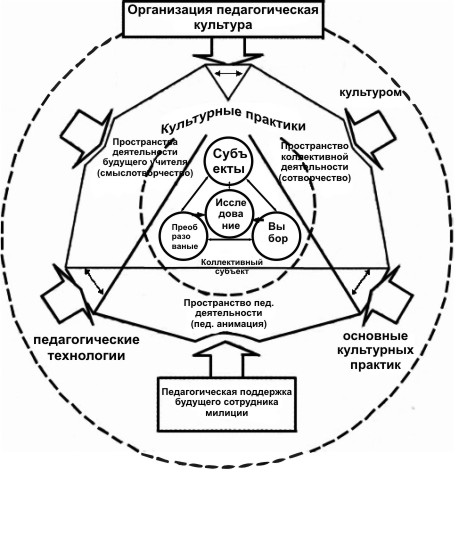 	Рис. 1.  Технологическая модель формирования организационно-педагогической культуры курсанта.	Формирование организационно-педагогической культуры будущего офицера осуществляется  в рамках образовательного процесса вуза. Данный процесс целесообразно рассматривать с позиции содержательного и процессуального аспектов. Содержательный аспект формирования организационно-педагогической культуры будущего офицера связан с освоением педагогических знаний и лучших педагогических практик, ориентацией их на социальную значимость. Процессуальный аспект представляется как единство педагогических стратегий и тактик, определяющих последовательность формирования организационно-педагогической культуры будущего сотрудника органов внутренних дел. 	Наблюдения  за деятельностью курсантов, диагностирования субъектов образовательного процесса показывают, что существующая система подготовки будущих офицеров МВД Республики Таджикистан не позволяет качественно решить проблему совершенствования уровня педагогической культуры будущих офицеров. 	Следует отметить, что системе подготовки будущих офицеров МВД Республики Таджикистан присущи следующие характерные черты:	-отсутствие личностно-ориентированного подхода к курсантам со стороны руководства кафедры;	-в подготовке будущих офицеров преобладает предметная направленность;	-отсутствие  целостности и непрерывности процесса профессионального развития;	-закрытость системы подготовки будущих офицеров МВД Республики Таджикистан;	Наиболее ответственным и в то же время недостаточно эффективно реализуемым звеном является организация воспитательной работы во внеучебное время. Недостатки обнаруживаются в отборе содержания, планировании  психолого-педагогической подготовки на  основе личностно-ориентированного подхода, что нередко приводит к нарушению целостности содержания, к ограниченности применяемых организационных форм, к рассогласованности (или дублированию) проводимых мероприятий.	Преодоление указанных недостатков зависит от степени теоретической разработанности проблемы организации и управления процессом психолого-педагогической подготовки курсантов, ее методического обеспечения, достаточности и обоснованности практических разработок, уровня психолого-педагогической компетентности будущих офицеров.	 Оптимизация процесса подготовки курсантов достигается посредством применения следующего комплекса мер: разработка системы работы по формированию у курсантов (особенно у младших курсов) адаптационной готовности к условиям обучения в военнизированном вузе, что в свою очередь актуализирует работу по формированию у курсантов военно-профессиональной направленности, созданию благоприятного морально- психологического климата в курсантских коллективах, усилению практической направленности изучаемой дисциплины «Военная педагогика и психология». Реализация этих мер в первую очередь предполагает внедрение активных форм и методов обучения.	Повышение педагогического потенциала и совершенствование педагогической составляющей практической деятельности правоохранительных структур должно строиться на основе дифференцированного подхода с учетом данных диагностирования гражданского общества:психологического настроя работников правоохранительных структур на взаимодействия, убежденности в его необходимости;ценностных ориентаций работников;осведомленности работников правоохранительных структур о возможностях организации и осуществления взаимодействия. При этом:а) в совокупности функций, выполняемых правоохранительными структурами, более четко выделяется педагогический компонент, что, в свою очередь, обусловливает изменение традиционного разделения компетенций их работников;б) приоритетная роль в организации и осуществлении взаимодействия с гражданским обществом отводится не юридическому, а педагогическому подходу, что влечет за собой  необходимость повышения уровня педагогической подготовленности будущих работников правоохранительных структур и выделение в качестве равноправной педагогической компетентности в  структуре их общей компетентности.В соответствии с вышеизложенным необходимо выработка основных направлений взаимодействия граждан с правоохранительными органами, а также форм и методов взаимодействия. Взаимодействие в рамках: 1) осуществления социальной профилактики; 2) обеспечение общественной безопасности; 3) реализации юридической ответственности. Правовое обучение, правовая пропаганда, социально-правовая практика граждан. Создание системы социального контроля, организации положительной деятельности, профилактики  негативных явлений стихийных подростковых групп, обеспечения общественной безопасности (предупреждение об угрозе теракта, возможного преступления и пр.), правовой агитации и др.С точки зрения организации система подготовки будущих работников правоохранительных органов в области педагогического взаимодействия может быть представлена также следующими компонентами:Курсами и спецкурсами «Основы социально-правового партнёрства гражданского общества и правоохранительных структур», «Специфика педагогического взаимодействия правоохранительных структур с гражданским обществом», «Гражданское общество и правоохранительные структуры: принципы взаимного партнерства» и др;Курсами и спецкурсами «Нормативно-правовое обеспечение педагогического взаимодействия граждан с правоохранительными структурами», «Современные формы организации педагогического взаимодействия граждан с правоохранительными  структурами», «Технологии сотрудничества гражданского общества и правоохранительных структур»  и др. в военизированных вузах.По нашему мнению, динамика педагогической культуры у курсантов Академии МВД будет положительной, способствуя разрешению выявленных противоречий при выполнении следующих задач:-формирование у курсантов Академии МВД устойчивой мотивации к повышению уровня педагогической культуры и профессионализма;	-обеспечение управляемости, непрерывности и целостности профессионально- педагогической подготовки.	Необходимость целостности процесса формирования педагогической культуры курсантов обусловлена тем, что:	-целостность подготовки курсантов проектируется в вертикали целостного механизма реализации государственных требований к профессиональной подготовке будущих офицеров;	-в процессе подготовки курсантов не только совершенствуются и  коррентируются педагогическая культура и профессионализм курсантов, но и формируется, изменяется в целом личность курсанта, т.е. его личностные качества.	Отмечается, что специфика профессиональной деятельности преподавателя военного вуза определяется воинской культурой как одной из многочисленных сторон общечеловеческой культуры: впитав в себя достижения человечества и своего народа в области материальной и  духовной культуры, она конкретизирует её использование в воинской деятельности. На поведение военнослужащего – как педагога, так и курсанта - влияют, с одной стороны, правовые нормы, правила, законы, воинские уставы, приказы, распоряжения командиров и начальников, с другой стороны, – требования морали, имеющие различные механизмы влияния. Основная сложность подготовки и проведения эмпирической части исследования заключалась в выборе методов сбора экспериментальных данных, свидетельствующих об уровнях и особенностях профессиональной культуры будущих офицеров ОВД. Решение этой задачи потребовало детальной проработки вопроса о критериях профессионально-педагогической культуры курсантов военного вуза.	Дальнейшая обработка полученных в ходе  наблюдений данных заключалась в анализе и  интерпретации первичных фактов с целью установления особенностей профессионально-педагогической культуры курсантов Академии МВД РТ по следующему алгоритму:1) первичная обработка экспертных оценок с нахождением среднего арифметического по каждому из параметров для всей группы обследуемых, позволяющая составит индивидуальный и усредненный  профиль ППК курсанта;2) качественный анализ усредненного профиля ППК с целью установления уровня ее развития по всем выделенным компонентам;3) интерпретация выявленных особенностей актуального состояния ППК курсантов с целью ее совершенствования.В ходе констатирующего эксперимента (февраль – июнь 2011г.) с целью выявления исходного уровня профессионально-педагогической культуры курсантов были проведены экспертные наблюдения в учебно-воспитательном процессе 105 курсантов Академии МВД РТ.Обработка первичных данных по указанному выше алгоритму  позволила получить усредненный профиль ППК курсантов экспериментальной выборки. Профиль профессиональной культуры респондентов в основном составляет от 2.3 баллов до 2.9. баллов, т.е. его можно характеризовать, как «стремящийся к прямой». Это значит, что в целом профессионально-педагогическая культура курсантов имеет средний уровень развития (ср. балл -2.6.), что соответствует минимальному показателю среднего уровня (от 2.5  до 4 баллов).Выявленный средний уровень педагогической культуры свидетельствует, что курсанты обладают необходимыми профессионально-важными качествами личности, осуществляют учебу с опорой на профессиональные знания, однако не испытывают устойчивой  потребности в творческом росте, имеют средние результаты обучения и воспитания.Но у наших респондентов компетенции саморегулирования (2.4. балла) соответствуют низкому уровню. Это означает, что у курсантов слабо развиты умения личностно-педагогической и морально-волевой саморегуляции. Полученные результаты свидетельствуют, что систематическим самовоспитанием занимается не более четверти (25%) опрошенных нами курсантов. Подавляющая часть наших респондентов ( 71%) работает над совершенствованием своих профессионально-педагогических качеств эпизодически. Итак, констатирующий этап педагогического эксперимента, состоящий в диагностике профессионально-педагогической культуры курсантов Академии МВД Таджикистана, позволил выявить следующие её особенности:Актуальное состояние ППК соответствует среднему, профессионально-адаптивному уровню развития. Однако почти каждый четвертый курсант  (24%) экспериментальной выборки имеет низкий, репродуктивный уровень педагогической культуры, характеризующийся непрофессиональным исполнением и низкой результативностью воспитательно-образовательной деятельности.Наиболее развитыми компонентами ППК в экспериментальной выборке являются профессиональные знания (теоретические, практические, технологические), а также интересы и духовные потребности, проявляющиеся в познавательной активности и автономии внутреннего мира, его цельности.Установлено, что лишь у четверти курсантов (25%) Академии МВД РТ сформирована потребность к самосовершенствованию, которую они систематически реализуют.	Наряду с положительными сторонами следует выделить целый ряд проблем, с которыми пришлось столкнуться руководству кафедр и профессорско-преподавательскому составу Академии МВД РТ. К ним можно отнести следующие:	-различный начальный уровень и профиль подготовки курсантов, составляющих учебные группы перед началом учебного процесса;	-отсутствие современной и необходимой для качественной подготовки специалистов материально-учебной базы;	-слабое владение средствами информационных и мультимедийных технологий, используемых в педагогическом процесс профессорско-преподавательским составом.	Появляющиеся в последнее время новые типы (виды) обучения ещё не находят должной теоретической и практической оценки со стороны работников вуза и, прежде всего, профессорско-преподавательского состава, что, естественно, сдерживает их внедрение в практику подготовки курсантов.	На решение этой задачи направлен формирующий этап нашего исследования с целью развития ППК курсантов Академии МВД РТ в соответствии с разработанным в первой главе алгоритмом программы совершенствования профессионально-педагогической культуры курсантов.	Сравнительное изучение показателей ППК, полученных в ходе наблюдений на основе диагностической карты Т.Ф. Белоусовой и Е.В. Бондаревской, проводилось не только в форме качественного, но и количественного анализа.	Экспериментальная выборка на контрольном этапе эксперимента уменьшилась до 70 человек в период проведения эмпирического исследования.	Усреднённый профиль профессиональной культуры курсантов экспериментальной выборки после проведённой формирующей работы располагается в значениях от 2.9 до 3.5 баллов и его в большей степени, чем на констатирующем этапе, можно характеризовать как «стремящийся к  прямой». Это означает, что ППК курсантов после формирующей работы стала значительно пропорциональнее по развитию её основных компонентов.	Если на  констатирующем этапе исследования профиль ППК соответствовал минимальному показателю среднего уровня (2.5 балла), то на контрольном этапе профиль располагается в значениях, близких к максимальному показателю (4 балла) среднего уровня.	Активная педагогическая позиция; Профессионально-педагогическая направленность личности; Отношение к педагогическому труду; Интересы и духовные потребности; Профессионально-нравственные качества; Личностно-педагогическая саморегуляция; Профессиональные знания; Информационные умения; Умение определять учебно- воспитательные задачи; Организаторские умения; Коммуникативные умения; Умение анализа и самоанализа; Умения морально-волевой саморегуляции; Умения педагогической техники; Прикладные умения; Творческие умения.Рис. 2. Усредненный профиль профессионально-педагогическойкультуры военных педагогов (контрольный этап)Средний, профессионально-адаптивный, уровень педагогической культуры, для которого характерно наличие профессионально-важных качеств, педагогических знаний и умений, позволяющих достигать удовлетворительного качества обучения и воспитания курсантов, показали 100% наших испытуемых. Следовательно, почти четверть курсантов экспериментальной выборки, показавших на констатирующем этапе исследования низкий уровень ППК, улучшили его в результате реализации программы на формирующем этапе, до среднего уровня (минимальное значение персонального уровня ППК в выборке 2.8 балла, максимальное 3.7 балла). Вместе с тем высокий уровень профессионально-педагогической культуры в нашей экспериментальной выборке вновь не показал ни один  курсант.Рис.3. Соотношение  курсантов с  различными уровнями развития профессиональной культуры на констатирующем и контрольном этапах.Компонентный анализ усреднённого профиля педагогической культуры показывает, что максимальное значение имеют 4 компонента: интересы и духовные потребности (3.5 балла), активная педагогическая позиция, умения педагогической техники и прикладные умения (по 3.4 балла каждый). Однако компоненты были изначально развиты лучше других, поскольку имели один из самых высоких баллов уже на констатирующем этапе (от 2.7 до 2.9 баллов). Наибольшее развитие в ходе формирующей работы получили 2 компонента - профессионально-нравственные качества курсанта ( 2.5 до 3.3 баллов) и личностно-педагогическая саморегуляция (с 2.4 до 3.2 баллов). Это, на наш взгляд, является отражением содержания разработанной и реализованной программы совершенствования ППК курсантов, направленной, в первую очередь, на развитие саморегуляции через формирование потребности и способности к самосовершенствованию.Анализ средних значений экспериментальной выборки по выделенным нами в 2.1 видем основных компетенций показывает, что все четыре вида - компетенции профессионально-педагогической деятельности (3.3 балла), компетенции ценностно-смысловой сферы (3.3 балла), компетенции саморегулирования (3.1 балла), компетенции социального взаимодействия (3.2 балла) - после работы по совершенствованию ППК развиты у наших респондентов на среднем уровне (Рис.10). Несмотря на то, что три вида компетенций остались в пределах своего (среднего) уровня, в их развитии произошли значимые различия по сравнению с констатирующим этапом: Uэмп  = Uкр = 1 для уровня значимости а = 0.05 (Прил.2). Особенно заметнoe развитие получили компетенции саморегулирования, изменившие свой первоначальный уровень с низкого на средний, что мы напрямую связываем с направлениями и содержанием проведенной формирующей работы.	Компетенции профессионально-педагогической деятельности; Компетенции профессионально-педагогической деятельности; Компетенции ценностно-смысловой сферы; Компетенции саморегулирования; Компетенции социального взаимодействия.Рис.4. Показатели развития компетенции военных педагогов на констатирующем и контрольном этапах (средний балл по экспериментальной выборке).Повторный опрос курсантов экспериментальной выборки с цельюуточнения их отношения к самовоспитанию и  потребности в нем также показал наличие существенных изменений, произошедших в результате реализованной программы. В сравнении с констатирующим этапом значимо увеличилось число курсантов, занимающихся самовоспитанием на постоянной основе. Теперь каждый третий (34%) курсант  (по сравнению с 25% ранее) имеет выраженную потребность в профессиональном совершенствовании, установку на систематическую работу по самообразованию и самовоспитанию.В заключении обобщены и систематизированы результаты теоретического и экспериментального изучения проблемы формирования профессионально-педагогической культуры курсантов вузов МВД, обозначены перспективы дальнейшего изучения проблемы.Рис. 5. Cooтношение военных педагогов с различными уровнями самосовершенствования (контрольный этап).Основные положения диссертации отражены в следующих публикациях  автора:Статьи, опубликованные в изданиях из Перечня ведущих рецензируемых  изданий, рекомендованных ВАК Министерство образования и науки РФ Эшахмедов Ш.Х. Совершенствование профессионально-                                             педагогической культуры у слушателей Академии МВД Республики Таджикистан //Вестник педагогического университета. – Душанбе, 2011, №6, С.155-157.Эшахмедов Ш.Х. Нравственно-правовое воспитание и формирование профессионально-педагогической культуры слушателей Академии МВД // Вестник таджикского национального университета: серия гуманитарных наук. - Душанбе, 2012 №3/3 (87). С.-262-264.Эшахмедов Ш.Х. Основные компоненты педагогической культуры курсантов. Вестник таджикского национального университета: серия гуманитарных наук. - Душанбе, 2012,  №3/6 (96). С. 191-196.Статьи, опубликованные в других  изданиях и журналах. Эшахмедов Ш.Х. Моделирование профессиональной деятельности      будущих сотрудников МВД Республики Таджикистан// Труды Академии МВД Республики Таджикистан. -Душанбе, 2012, №2(18).С.194-198.Эшахмедов Ш.Х. Роль правоохранительных органов Республики Таджикистан в формировании политической культуры общества// Њаёт ва ќонун . -Душанбе, 2012, №4.С.-94-101(в соавторстве).Эшахмедов Ш.Х. Прекращение уголовного дела несовершеннолетних с использованием мер воспитательного характера//.  Труды Академии МВД Республики Таджикистан. -Душанбе, 2013, №1(19).С.-176-179.Эшахмедов Ш.Х. Роль следственного эксперимента в борьбе против преступлений // Њаёт ва ќонун. - Душанбе, 2009, №4. С.-151-155.   Научный руководитель:Зубайдов Убайд  - академик АОТ, доктор педагогических наук, профессорОфициальные оппоненты:Рахимзода Хуррам - доктор педагогических наук, профессор, советник по науке ректора Технологического университета  ТаджикистанаНозимов Сохиб Сунатуллоевич- к.п.н, и. о. доцента кафедры педагогики и психологии Курган-Тюбинского государственногоуниверситета им. Носира ХусраваВедущая организация:Таджикский государственный институт языков им. Сотима Улугзода.